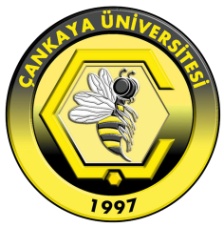 ÇANKAYA UNIVERSITYFaculty of …/ Department of… / …Vocational School… /Graduate School of… / SyllabusDepartmentPolitical Science and International RelationsPolitical Science and International RelationsPolitical Science and International RelationsPolitical Science and International RelationsPolitical Science and International RelationsPolitical Science and International RelationsPolitical Science and International RelationsCourse Code & Course NamePSI203—Turkish Politics 1PSI203—Turkish Politics 1PSI203—Turkish Politics 1PSI203—Turkish Politics 1PSI203—Turkish Politics 1PSI203—Turkish Politics 1PSI203—Turkish Politics 1Number of Weekly Lecture Hours3Weekly Lab/Tutorial Hours-Number of Credit Hours3ECTS Credit6Academic Year2020/20212020/20212020/20212020/20212020/20212020/20212020/2021SemesterFallFallFallFallFallFallFallInstructorAykut KansuAykut KansuAykut KansuAykut KansuAykut KansuAykut KansuAykut KansuE-mailkansu@cankaya.edu.trkansu@cankaya.edu.trkansu@cankaya.edu.trkansu@cankaya.edu.trkansu@cankaya.edu.trkansu@cankaya.edu.trkansu@cankaya.edu.trRoom &Phone233 1240233 1240233 1240233 1240233 1240233 1240233 1240Lecture HoursWednesdays, 13:20-16:10Wednesdays, 13:20-16:10Wednesdays, 13:20-16:10Wednesdays, 13:20-16:10Wednesdays, 13:20-16:10Wednesdays, 13:20-16:10Wednesdays, 13:20-16:10Office HourMondays, 10:00-12:00Mondays, 10:00-12:00Mondays, 10:00-12:00Mondays, 10:00-12:00Mondays, 10:00-12:00Mondays, 10:00-12:00Mondays, 10:00-12:00Course Web Sitepsi203.cankaya.edu.trpsi203.cankaya.edu.trpsi203.cankaya.edu.trpsi203.cankaya.edu.trpsi203.cankaya.edu.trpsi203.cankaya.edu.trpsi203.cankaya.edu.trCourse Description The course aims to improve students’ knowledge about Turkish political history for the period from 1900s to 1950. Consequently, the course covers the political, economic and social history of Turkey during the first half of the Twentieth Century.Prerequisites (if any)1st2nd2nd3rd3rd4thPrerequisites (if any)Prerequisites (if any) Consent of the Instructor Consent of the Instructor Give others, if any.  Give others, if any.  Give others, if any. Co-requisites (if any)1st2nd2nd3rd4th4thCo-requisites (if any)Course Type   Must course for dept.      Must course for other dept.(s)       Elective course for dept.       Elective course for other dept.(s) Must course for dept.      Must course for other dept.(s)       Elective course for dept.       Elective course for other dept.(s) Must course for dept.      Must course for other dept.(s)       Elective course for dept.       Elective course for other dept.(s) Must course for dept.      Must course for other dept.(s)       Elective course for dept.       Elective course for other dept.(s) Must course for dept.      Must course for other dept.(s)       Elective course for dept.       Elective course for other dept.(s) Must course for dept.      Must course for other dept.(s)       Elective course for dept.       Elective course for other dept.(s)Course Objectives The objective is to equip students with the fundamental knowledge about the political, economic and social developments in the last decades of the Ottoman Empire and the early decades of the Turkish Republic. The students are expected to have understood the main political developments during this period. They have a better understanding of how Turkish state have transformed from an absolutist to a modern one, with accompanying transformations in the economy and society.Course Outline Course Outline WeekTopic(s)1Discussion of the theoretical models which try to explain Turkish political modernization and transformation.2Political, economic and social conditions under the absolutist regime of Abdulhamid II.3The tax revolts of 1906-1907 and the Revolution of 1908.4Changes in the economic, political and social conditions following the Revolution of 1908.5Political reaction and attempts for counter-revolution during 1908 and 1918.6The First World War and its consequences.7Attempts to establish a new regime in Ankara and the formation of the Turkish Republic in 1923.8The political and economic choices of the new regime during the 1920s.9Political liberalization in 1930 and the formation of a liberal party.10The formal establishment of the One-Party state in 1931 and reorganization of the state apparatus.11Political ideology of the one-party state—corporatism.12Economy and society under corporatist rule in Turkey.13Politics, economy and society during the Second World War.14Liberalization after the Second World War.Grading Policy Grading Policy Grading Policy Grading Policy Grading Policy Grading Policy Grading Policy Grading Policy Grading Policy Assesment ToolQuantityPercentageAssessment ToolQuantityPercentageAssessment ToolQuantityPercentageHomeworkCase StudyAttendanceQuizLab WorkField StudyMidterm Exam140Class ParticipationProjectTerm Paper120Oral PresentationFinal Exam140Textbook(s) Textbook(s) Textbook(s) Textbook(s) Textbook(s) Author(s)TitlePublisherPublication YearISBNAykut KansuThe Revolution of 1908 in TurkeyBrill1997Aykut KansuPolitics in Post-revolutionary Turkey, 1908-1913Brill2000Eric J. ZürcherTurkey: A Modern HistoryTauris2017Reference Books Reference Books Reference Books Reference Books Reference Books Author(s)TitlePublisherPublication YearISBNTeaching Policy Lectures, class discussions, extra readings, and terms papers.Laboratory, Studio and Court Hall Usage Computer Usage Learning Outcomes To have a critical mind and analytical capacity to question what has been presented as true, fact or common sense.To be able to have a deep understanding of the Turkish society, politics and culture, as well as the Turkish constitutional and administrative structure.